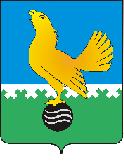 МУНИЦИПАЛЬНОЕ ОБРАЗОВАНИЕгородской округ Пыть-ЯхХанты-Мансийского автономного округа-ЮгрыАДМИНИСТРАЦИЯ ГОРОДАП О С Т А Н О В Л Е Н И ЕОб утверждении муниципальной программы «Профилактика правонарушений в городе Пыть-Яхе»В соответствии с Бюджетным кодексом Российской Федерации, руководствуясь постановлением Правительства Ханты-Мансийского автономного округа – Югры от 10.11.2023 № 543-п «О государственной программе Ханты-Мансийского автономного округа – Югры «Безопасность жизнедеятельности и профилактика правонарушений», Федеральным законом от 23.06.2016 № 182-ФЗ «Об основах системы профилактики правонарушений в Российской Федерации», постановлением администрации города от 29.11.2023 № 326-па «О порядке разработки и реализации муниципальных программ города Пыть-Яха»:1.	Утвердить муниципальную программу «Профилактика правонарушений в городе Пыть-Яхе» согласно приложению.2.	Управлению по внутренней политике (Т.В. Староста) опубликовать постановление в печатном средстве массовой информации «Официальный вестник» и дополнительно направить для размещения в сетевом издании в информационно-телекоммуникационной сети «Интернет» - pyt-yahinform.ru.3.	Отделу по обеспечению информационной безопасности (А.А. Мерзляков) разместить постановление на официальном сайте администрации города в сети Интернет.4.	Настоящее постановление вступает в силу c 01.01.2024.5.	Признать утратившими силу постановления администрации города:-	от 10.12.2021 № 561-па «Об утверждении муниципальной программы «Профилактика правонарушений в городе Пыть-Яхе»;-	от 31.01.2022 № 34-па «О внесении изменений в постановление администрации города от 10.12.2021 № 561-па «Об утверждении муниципальной программы «Профилактика правонарушений в городе Пыть-Яхе»;-	от 21.03.2022 № 106-па «О внесении изменения в постановление администрации города от 10.12.2021 № 561-па «Об утверждении муниципальной программы «Профилактика правонарушений в городе Пыть-Яхе»;-	от 06.06.2022 № 225-па "О внесении изменений в постановление администрации города от 10.12.2021 № 561-па "Об утверждении муниципальной программы «Профилактика правонарушений в городе Пыть-Яхе»;-	от 02.09.2022 № 401-па «О внесении изменений в постановление администрации города от «О внесении изменений в постановление администрации города от 10.12.2021 № 561-па «Об утверждении муниципальной программы «Профилактика правонарушений в городе Пыть-Яхе»;-	от 07.12.2022 № 542-па «О внесении изменений в постановление администрации города от 10.12.2021 № 561-па «Об утверждении муниципальной программы «Профилактика правонарушений в городе Пыть-Яхе»;-	от 01.02.2023 № 29-па «О внесении изменений в постановление администрации города от 10.12.2021 № 561-па «Об утверждении муниципальной программы «Профилактика правонарушений в городе Пыть-Яхе»;-	от 31.05.2023 № 154-па «О внесении изменений в постановление администрации города от 10.12.2021 № 561-па «Об утверждении муниципальной программы «Профилактика правонарушений в городе Пыть-Яхе»;-	от 26.07.2023 № 217-па «О внесении изменений в постановление администрации города от 10.12.2021 № 561-па «Об утверждении муниципальной программы «Профилактика правонарушений в городе Пыть-Яхе»;-	от 07.09.2023 № 257-па «О внесении изменений в постановление администрации города от 10.12.2021 № 561-па «Об утверждении муниципальной программы «Профилактика правонарушений в городе Пыть-Яхе»;6.	Контроль за выполнением постановления возложить на первого заместителя главы города.Глава города Пыть-Яха         		Д.С. Горбунов    Приложение к постановлению администрации города Пыть-Яхаот ПАСПОРТ Муниципальной программы«Профилактика правонарушений в городе Пыть-Яхе»1. Основные положения2. Показатели муниципальной программы3. План достижения показателей муниципальной программы в 2024 году4. Структура муниципальной программы5. Финансовое обеспечение муниципальной программыКуратор муниципальной программыПервый заместитель главы города Пыть-Яха Ответственный исполнитель муниципальной программыУправление по внутренней политикеПериод реализации муниципальной программы2024-2030Цели муниципальной программыСнижение уровня преступностиНаправления (подпрограммы) муниципальной программы1. Профилактика правонарушений.2. Профилактика незаконного оборота и потребления наркотических средств и психотропных веществ.Объемы финансового обеспечения за весь период реализации28783,8 тыс. рублей Связь с национальными целями развития Российской Федерации/ государственной программой Ханты-Мансийского автономного округа - ЮгрыГосударственная программы Ханты-Мансийского автономного округа – Югры «Безопасность жизнедеятельности и профилактика правонарушений»/Показатель «Снижение уровня преступности (число зарегистрированных преступлений на 100 тыс. человек населения), до 1105,7 ед.» № п/пНаименование показателяУровень показателяЕдиница измерения (по ОКЕИ)Базовое значениеБазовое значениеЗначение показателя по годамЗначение показателя по годамЗначение показателя по годамЗначение показателя по годамЗначение показателя по годамЗначение показателя по годамЗначение показателя по годамДокументОтветственный за достижение показателяСвязь с показателями национальных целей№ п/пНаименование показателяУровень показателяЕдиница измерения (по ОКЕИ)значениегод2024202520262027202820292030ДокументОтветственный за достижение показателяСвязь с показателями национальных целей123567891011121314151617Цель 1 Снижение уровня преступностиЦель 1 Снижение уровня преступностиЦель 1 Снижение уровня преступностиЦель 1 Снижение уровня преступностиЦель 1 Снижение уровня преступностиЦель 1 Снижение уровня преступностиЦель 1 Снижение уровня преступностиЦель 1 Снижение уровня преступностиЦель 1 Снижение уровня преступностиЦель 1 Снижение уровня преступностиЦель 1 Снижение уровня преступностиЦель 1 Снижение уровня преступностиЦель 1 Снижение уровня преступностиЦель 1 Снижение уровня преступностиЦель 1 Снижение уровня преступностиЦель 1 Снижение уровня преступности1.Уровень преступности на улицах и общественных местах (число зарегистрированных преступлений на 100 тыс. человек населения), ед. «ГП», «МП»единиц328,12022302,5282,6259,3229,7223,6217,6211,4Постановление Правительства Ханты-Мансийского автономного округа – Югры от 10.11.2023 № 543-п «О государственной программе Ханты-Мансийского автономного округа – Югры «Безопасность жизнедеятельности и профилактика правонарушений» Управление по внутренней политике администрации города2.Общая распространенность наркомании (на 100 тыс. населения), ед «МП»единиц175,52022166,4161,5156,5151,5151,5149,0146,6Указ Президента Российской Федерации от 23.11.2020 № 733 (ред. от 29.03.2023) «Об утверждении Стратегии государственной антинаркотической политики Российской Федерации на период до 2030 года»Управление по внутренней политике администрации города№ п/пНаименование показателя Уровень показателяЕдиница измерения (по ОКЕИ)Плановые значения по кварталам/месяцамПлановые значения по кварталам/месяцамПлановые значения по кварталам/месяцамПлановые значения по кварталам/месяцамПлановые значения по кварталам/месяцамПлановые значения по кварталам/месяцамПлановые значения по кварталам/месяцамПлановые значения по кварталам/месяцамПлановые значения по кварталам/месяцамПлановые значения по кварталам/месяцамПлановые значения по кварталам/месяцамНа конец 2024 года № п/пНаименование показателя Уровень показателяЕдиница измерения (по ОКЕИ)янв.фев.мартапр.майиюньиюльавг.сен.окт.ноя.На конец 2024 года 123456789101112131415161Цель Снижение уровня преступностиЦель Снижение уровня преступностиЦель Снижение уровня преступностиЦель Снижение уровня преступностиЦель Снижение уровня преступностиЦель Снижение уровня преступностиЦель Снижение уровня преступностиЦель Снижение уровня преступностиЦель Снижение уровня преступностиЦель Снижение уровня преступностиЦель Снижение уровня преступностиЦель Снижение уровня преступностиЦель Снижение уровня преступностиЦель Снижение уровня преступностиЦель Снижение уровня преступности1.1.Уровень преступности на улицах и общественных местах (число зарегистрированных преступлений на 100 тыс. человек населения), ед. «ГП», «МП»Ед.--61,8--134,4--236,2--302,51.2.Общая распространенность наркомании (на 100 тыс. населения), ед«МП»Ед.--166,4--166,4--166,4--166,4№ п/пЗадачи структурного элементаКраткое описание ожидаемых эффектов от реализации задачи структурного элементаСвязь с показателями12341Направление (подпрограмма) «Профилактика правонарушений в городе Пыть-Яхе»Направление (подпрограмма) «Профилактика правонарушений в городе Пыть-Яхе»Направление (подпрограмма) «Профилактика правонарушений в городе Пыть-Яхе»1.1.Комплекс процессных мероприятий «Обеспечение функционирования и развития систем видеонаблюдения в наиболее криминогенных общественных местах и на улицах Пыть-Яха»Комплекс процессных мероприятий «Обеспечение функционирования и развития систем видеонаблюдения в наиболее криминогенных общественных местах и на улицах Пыть-Яха»Комплекс процессных мероприятий «Обеспечение функционирования и развития систем видеонаблюдения в наиболее криминогенных общественных местах и на улицах Пыть-Яха»Ответственный за реализацию: Муниципальное казенное учреждение «Единая дежурно-диспетчерская служба г. Пыть-ЯхаСрок реализации: 2024-2030Срок реализации: 2024-20301.1.1.Создание и совершенствование условий для обеспечения общественного порядкаРазвитие системы видеонаблюдения в общественных местах, в том числе на улицахУровень преступности на улицах и общественных местах (число зарегистрированных преступлений на 100 тыс. человек населения)1.2.Комплекс процессных мероприятий «Создание условий для деятельности народных дружинников»Комплекс процессных мероприятий «Создание условий для деятельности народных дружинников»Комплекс процессных мероприятий «Создание условий для деятельности народных дружинников»Ответственный за реализацию: Управление по внутренней политикеСрок реализации: 2024-2030Срок реализации: 2024-20301.2.1Создание и совершенствование условий для обеспечения общественного порядка, в том числе с участием граждан.Материально-техническое обеспечение деятельности народных дружин, материальное стимулирование, личное страхование народных дружинников, участвующих в охране общественного порядкаУровень преступности на улицах и общественных местах (число зарегистрированных преступлений на 100 тыс. человек населения)1.3.Комплекс процессных мероприятий «Осуществление государственных полномочий по созданию и обеспечению деятельности административной комиссии»Комплекс процессных мероприятий «Осуществление государственных полномочий по созданию и обеспечению деятельности административной комиссии»Комплекс процессных мероприятий «Осуществление государственных полномочий по созданию и обеспечению деятельности административной комиссии»Ответственный за реализацию: Управление по внутренней политикеСрок реализации: 2024-2030Срок реализации: 2024-20301.3.1Осуществление отдельных государственных полномочий по созданию административных комиссий и определению перечня должностных лиц органов местного самоуправления, уполномоченных составлять протоколы об административных правонарушениях, предусмотренных пунктом 2 статьи 48 Закона Ханты-Мансийского автономного округа-Югры от 11 июня 2010 № 102-оз «Об административных правонарушениях»Обеспечение деятельности административной комиссии города Пыть-Яха с целью реализации Закона Ханты-Мансийского автономного округа - Югры от 02.03.2009 N 5-оз "Об административных комиссиях в Ханты-Мансийском автономном округе - Югре"Уровень преступности на улицах и общественных местах (число зарегистрированных преступлений на 100 тыс. человек населения)1.4.Комплекс процессных мероприятий «Осуществление государственных полномочий по составлению (изменению) списков кандидатов в присяжные заседатели федеральных судов общей юрисдикции»Комплекс процессных мероприятий «Осуществление государственных полномочий по составлению (изменению) списков кандидатов в присяжные заседатели федеральных судов общей юрисдикции»Комплекс процессных мероприятий «Осуществление государственных полномочий по составлению (изменению) списков кандидатов в присяжные заседатели федеральных судов общей юрисдикции»Ответственный за реализацию: Управление по правовым вопросам Срок реализации: 2024-2030Срок реализации: 2024-20301.4.1Осуществление государственных полномочий по составлению (изменению) списков кандидатов в присяжные заседатели федеральных судов общей юрисдикции Формирование списка кандидатов в присяжные заседатели федеральных судов общей юрисдикции в целях реализации Федерального закона от 20.08.2004 N 113-ФЗ "О присяжных заседателях федеральных судов общей юрисдикции в Российской Федерации"Уровень преступности на улицах и общественных местах (число зарегистрированных преступлений на 100 тыс. человек населения)1.5.Комплекс процессных мероприятий «Профилактика рецидивных преступлений»Комплекс процессных мероприятий «Профилактика рецидивных преступлений»Комплекс процессных мероприятий «Профилактика рецидивных преступлений»Ответственный за реализацию: Управление по внутренней политикеСрок реализации: 2024-2030Срок реализации: 2024-20301.5.1Снижение уровня рецидивных преступленийРеализация мероприятий по социальной адаптации и ресоциализации лиц, освободившихся из мест лишения свободы и осужденных к наказаниям, не связанным с лишением свободыУровень преступности на улицах и общественных местах (число зарегистрированных преступлений на 100 тыс. человек населения)1.6.Комплекс процессных мероприятий «Организация и проведение мероприятий, направленных на профилактику правонарушений, в том числе в сфере безопасности дорожного движения, профилактика правонарушений среди несовершеннолетних»Комплекс процессных мероприятий «Организация и проведение мероприятий, направленных на профилактику правонарушений, в том числе в сфере безопасности дорожного движения, профилактика правонарушений среди несовершеннолетних»Комплекс процессных мероприятий «Организация и проведение мероприятий, направленных на профилактику правонарушений, в том числе в сфере безопасности дорожного движения, профилактика правонарушений среди несовершеннолетних»Ответственный за реализацию: Управление по внутренней политикеСоисполнители: Управление по образованию, Управление по культуре и спорту, Отдел по обеспечению деятельности муниципальной комиссии по делам несовершеннолетних и защите их правСрок реализации: 2024-2030Срок реализации: 2024-20301.6.1.Организация и проведение мероприятий, направленных на профилактику правонарушений;создание условий для организации комплексной профилактики правонарушений несовершеннолетних;формирование законопослушного поведения участников дорожного движения;развитие и использование потенциала молодежи в интересах пропаганды здорового образа жизниОрганизация правового просвещения и правового информирования граждан, в том числе несовершеннолетних; реализация мероприятий, направленных на профилактику правонарушений;повышение правовой грамотности граждан, в том числе несовершеннолетних;информирование населения о необходимости соблюдения правил дорожного движения;формирование законопослушного поведения участников дорожного движения;повышение безопасности дорожного движения;организация досуга молодежи, популяризация здорового образа жизни среди населения, реализация мер по профилактике правонарушенийУровень преступности на улицах и общественных местах (число зарегистрированных преступлений на 100 тыс. человек населения)2Направление (подпрограмма) «Профилактика незаконного оборота наркотических средств и психотропных веществ»Направление (подпрограмма) «Профилактика незаконного оборота наркотических средств и психотропных веществ»Направление (подпрограмма) «Профилактика незаконного оборота наркотических средств и психотропных веществ»2.1.Комплекс процессных мероприятий «Проведение информационной антинаркотической политики»Комплекс процессных мероприятий «Проведение информационной антинаркотической политики»Комплекс процессных мероприятий «Проведение информационной антинаркотической политики»Ответственный за реализацию: Управление по внутренней политике Соисполнители: Управление по образованию, Управление по культуре и спорту, Отдел по обеспечению деятельности муниципальной комиссии по делам несовершеннолетних и защите их правСрок реализации: 2024-2030Срок реализации: 2024-20302.1.1Реализация профилактического комплекса мер в антинаркотической деятельности. Развитие системы раннего выявления незаконных потребителей наркотиков среди детей и молодежиПовышение уровня осведомленности граждан о рисках, связанных с незаконным потреблением наркотиков;формирование негативного отношения к незаконному обороту и потреблению наркотиков в целях привлечения молодежи к решению проблем наркомании путем проведения турниров, соревнований, выставок и других мероприятий;создание условий для деятельности субъектов профилактики наркомании; реализация профилактического комплекса мер в антинаркотической деятельности, освещение их деятельности;проведение социально-психологическое тестирование, направленное на раннее выявление употребления наркотическими и психотропными веществами с 13 до 17 летОбщая распространенность наркомании (на 100 тыс. населения), едНаименование муниципальной программы, структурного элемента, источник финансового обеспеченияОбъем финансового обеспечения по годам реализации, тыс. рублейОбъем финансового обеспечения по годам реализации, тыс. рублейОбъем финансового обеспечения по годам реализации, тыс. рублейОбъем финансового обеспечения по годам реализации, тыс. рублейОбъем финансового обеспечения по годам реализации, тыс. рублейОбъем финансового обеспечения по годам реализации, тыс. рублейОбъем финансового обеспечения по годам реализации, тыс. рублейОбъем финансового обеспечения по годам реализации, тыс. рублейНаименование муниципальной программы, структурного элемента, источник финансового обеспечения2024202520262027202820292030Всего123456789«Профилактика правонарушений в городе Пыть-Яхе» (всего), в том числе:4088,04087,84121,64121,64121,64121,64121,628783,8Местный бюджет1793,51793,51793,51793,51793,51793,51793,512554,5Бюджет автономного округа2291,42291,42291,42291,42291,42291,42291,416039,8Федеральный бюджет3,12,936,736,736,736,736,7189,51. «Профилактика правонарушений в городе Пыть-Яхе» (всего), в том числе:3843,03842,83876,63876,63876,63876,63876,627068,8Местный бюджет1548,51548,51548,51548,51548,51548,51548,510839,5Бюджет автономного округа2291,42291,42291,42291,42291,42291,42291,416039,8Федеральный бюджет3,12,936,736,736,736,736,7189,51.1. Комплекс процессных мероприятий «Обеспечение функционирования и развития систем видеонаблюдения в наиболее криминогенных общественных местах и на улицах Пыть-Яха» (всего), в том числе:1437,01437,01437,01437,01437,01437,01437,010059,0Местный бюджет1437,01437,01437,01437,01437,01437,01437,010059,01.2. Комплекс процессных мероприятий «Создание условий для деятельности народных дружинников» (всего), в том числе:134,8134,8134,8134,8134,8134,8134,8943,6Бюджет автономного округа94,394,394,394,394,394,394,3660,1Местный бюджет40,540,540,540,540,540,540,5283,51.3. Комплекс процессных мероприятий «Осуществление государственных полномочий по созданию и обеспечению деятельности административной комиссии» (всего), в том числе:2197,12197,12197,12197,12197,12197,12197,115379,7Бюджет автономного округа2197,12197,12197,12197,12197,12197,12197,115379,71.4. Комплекс процессных мероприятий «Осуществление государственных полномочий по составлению (изменению) списков кандидатов в присяжные заседатели федеральных судов общей юрисдикции» (всего), в том числе:3,12,936,736,736,736,736,7189,5Федеральный бюджет3,12,936,736,736,736,736,7189,51.5. Комплекс процессных мероприятий «Профилактика рецидивных преступлений» (всего), в том числе:0,00,00,00,00,00,00,00,0Местный бюджет0,00,00,00,00,00,00,00,01.6. Комплекс процессных мероприятий «Организация и проведение мероприятий, направленных на профилактику правонарушений, в том числе в сфере безопасности дорожного движения, профилактика правонарушений среди несовершеннолетних» (всего), в том числе:71,071,071,071,071,071,071,0497,0Местный бюджет71,071,071,071,071,071,071,0497,02. «Профилактика незаконного оборота наркотических средств и психотропных веществ» (всего), в том числе:245,0245,0245,0245,0245,0245,0245,01715,0Местный бюджет245,0245,0245,0245,0245,0245,0245,01715,02.1. Комплекс процессных мероприятий «Проведение информационной антинаркотической политики» (всего), в том числе:245,0245,0245,0245,0245,0245,0245,01715,0Местный бюджет245,0245,0245,0245,0245,0245,0245,01715,0